الجمهــوريــــــــــة الجـزائــريــــــــة الديمقراطيــــــة الشعبيــــــةREPUBLIQUE ALGERIENNE DEMOCRATIQUE ET POPULAIRE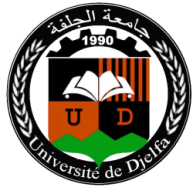 ترخيص الهيئة المستخدمة بإعادة التسجيل فيما بعد التدرج(مدرسة الدكتوراه / دكتوراه علوم / دكتوراه ل م د)أنا الممضي أسفله (الاسم واللقب) (1): ......................................................................................................................................مديــر(2): ...........................................................................................................................................................................................أرخص للسيد: الاسم واللقب: ...................................................................................................................................................................................تاريخ الميلاد: ........................................ بـ: ....................................بلدية: ........................................ولاية: .............................الحاصل على شهادة: الليسانس               مهندس دولة                   ماستر   في تخصص: .....................................................................................................................................................................................ويشغل حاليا وظيفة: .....................................................................................................................................................................بإعادة التسجيل في: مدرسة الدكتوراه      دكتوراه علوم       دكتوراه ل م د    بجامعة زيان عاشور بالجلفــــة، تخصص (عنوان عرض التكوين): ..............................................................................................................................................................................................................................................................................................................................................................................................................................................................................................................خلال السنة الجامعية الحالية: .....................................................................................................................................................في السنة: الثانية              الثالثة                  الرابعة                 الخامسة الكلية: .....................................................................................................................................................................................................القســم: ..................................................................................................................................................................................................الميدان: ............................................................................................................................................................................................الشعبة: .................................................................................................التخصص: ..........................................................................في نفس الإطار، أرخص للمعني بحضور كل الدروس والمحاضرات والملتقيات الدراسية والعلمية، وورشات البحث وإجراء أعمال البحث داخل وخارج جامعة زيان عاشور بالجلفة في إطار هذا التسجيل لانجاز مذكرة الماجستير/ أطروحة الدكتوراه.                                                                        بــ: ..................................في: .................................                                                                                                 المديـــــر(3)   ــــــــــــــــــــــــــــــــــــــــــــــــــــ1) كتابة اسم ولقب الأمر بالصرف للهيئة المستخدمة.2) كتابة الاسم الكامل للهيئة المستخدمة.3) يمضي هذا الترخيص من طرف الأمر بالصرف للهيئة المستخدمة.الجمهــوريــــــــــة الجـزائــريــــــــة الديمقراطيــــــة الشعبيــــــةREPUBLIQUE ALGERIENNE DEMOCRATIQUE ET POPULAIREترخيص الهيئة المستخدمة بتمديد التسجيل فيما بعد التدرج(مدرسة الدكتوراه / دكتوراه علوم / دكتوراه ل م د)أنا الممضي أسفله (الاسم واللقب) (1) :......................................................................................................................................مديــر(2): ............................................................................................................................................................................................أرخص للسيد: الاسم واللقب: ...................................................................................................................................................................................تاريخ الميلاد: ........................................ بـ: ....................................بلدية: ........................................ولاية: .............................الحاصل على شهادة: الليسانس               مهندس دولة                   ماستر   في تخصص: .....................................................................................................................................................................................ويشغل حاليا وظيفة: .....................................................................................................................................................................بتمديد التسجيل في:    مدرسة الدكتوراه      دكتوراه علوم       دكتوراه ل م د    بجامعة زيان عاشور بالجلفــــة، تخصص (عنوان عرض التكوين): ..............................................................................................................................................................................................................................................................................................................................................................................................................................................................................................................خلال السنة الجامعية الحالية: .....................................................................................................................................................في السنة: الثالثة              الرابعة                  الخامسة                 السادسة الكلية: ..................................................................................................................................................................................................القســم: .................................................................................................................................................................................................الميدان: ............................................................................................................................................................................................الشعبة: .................................................................................................التخصص: ..........................................................................في نفس الإطار، أرخص للمعني بحضور المحاضرات والملتقيات وورشات البحث وإجراء أعمال البحث داخل وخارج جامعة زيان عاشور بالجلفة في إطار هذا التسجيل لإنجاز مذكرة الماجستير/ رسالة الدكتوراه.                                                                        بــ: ..................................في: .................................                                                                                                 المديـــــر(3)   ــــــــــــــــــــــــــــــــــــــــــــــــــــ1) كتابة اسم ولقب الأمر بالصرف للهيئة المستخدمة.2) كتابة الاسم الكامل للهيئة المستخدمة.3) يمضي هذا الترخيص من طرف الأمر بالصرف للهيئة المستخدمة. الجمهــوريــــــــــة الجـزائــريــــــــة الديمقراطيــــــة الشعبيــــــةREPUBLIQUE ALGERIENNE DEMOCRATIQUE ET POPULAIRE                                         مدرسة الدكتوراه                    دكتوراه علوم                        دكتوراه LMDأنا الممضي أسفله الأستاذ (ة) المشرف (الاسم واللقب): .......................................................................................الرتبــة: ........................................................الوظيفة: ..........................................................................المؤسسة: ............................................................................................................................................ أرخص للطالب (ة): ................................................................................................................................تاريخ الازدياد: ...............................بـ: .............................بلدية: .............................ولاية: ..........................الجنسيــة: ............................................................................................................................................بإعادة التسجيل   خلال السنة الجامعية الحالية: ................../................في السنة: 			الثانية	     الثالثة	الرابعة	الخامسةالكلية: ..............................................................................................................................القسـم: .....................................................................................الميدان: ............................................................................................................................................. الشعبة: ..........................................................التخصص: ................................................................وأشهد بأنه (ها) ينجز / تنجز تحت إشرافي أعمال البحث حول موضوع (عنوان المذكرة / الأطروحة): ..............................................................................................................................................................................................................................................................................................................................وحقق نسبة تقدم تقدر بــ: ......................... (حسب تقييم لجنة التكوين في الدكتوراه (CFD) بالنسبة للدكتوراه ل م د، والبقية حسب تقييم المشرف) مصادقة إدارة الكلية                                                                                                  الأستاذ المشرف (التاريخ و الإمضاء)                                                                                         (التاريخ و الإمضاء)إطار خاص بالإدارة هــام: تملا هذه الوثيقة بعناية ووضوح، مع الأخذ بعين الاعتبار أن إعادة التسجيل تخص التسجيل الثاني فقط لطلبة مدرسة الدكتوراه، والتسجيل الثاني والثالث فقط لطلبة الدكتوراه ل م د، والتسجيل الثاني والثالث والرابع فقط لطلبة الدكتوراه علوم.  الجمهــوريــــــــــة الجـزائــريــــــــة الديمقراطيــــــة الشعبيــــــةREPUBLIQUE ALGERIENNE DEMOCRATIQUE ET POPULAIRE                                          مدرسة الدكتوراه                     دكتوراه علوم                       دكتوراه LMDأنا الممضي أسفله الأستاذ (ة) المشرف (الاسم واللقب): .......................................................................................الرتبــة: ........................................................الوظيفة: ..........................................................................المؤسسة: ............................................................................................................................................أرخص للطالب (ة): ................................................................................................................................تاريخ الازدياد: ...............................بـ: ............................بلدية: .............................ولاية: ..........................الجنسيــة: ............................................................................................................................................بتمديد التسجيل خلال هذه السنة الجامعية: ......................../........................في السنة: الثالثة 	    الرابعة	           الخامسة 	                     السادسة الكلية: ................................................................................................القسـم: .................................................................................................................الميدان: ............................................................................................................................................. الشعبة: ...........................................................التخصص: ......................................................................وأشهد بأنه (ها) ينجز / تنجز تحت إشرافي أعمال البحث حول موضوع (عنوان المذكرة / الأطروحة): ....................................................................................................................................................................................................................................................................................................................................................وحقق نسبة تقدم تقدر بــ: ................... (حسب تقييم لجنة التكوين في الدكتوراه (CFD) بالنسبة للدكتوراه ل م د ، والبقية حسب تقييم المشرف)                                              التاريخ المحتمل للمناقشة: ............................................مصادقــة إدارة الكلية                                                                                               إمضاء الأستاذ المشرف     (التاريخ والإمضاء)                                                                                                        (التاريخ والإمضاء)  إطار خاص بالإدارة:هــام: تملأ هذه الوثيقة بعناية ووضوح، مع الأخذ بعين الاعتبار أن التمديد إلى التسجيل الثالث يكون لطلبة الماجستير (مدرسة الدكتوراه)، والتمديد إلى التسجيل الرابع والخامس يكون لطلبة الدكتوراه ل م د، والتمديد إلى التسجيل الخامس والسادس لطلبة الدكتوراه علوم. الجمهــوريــــــــــة الجـزائــريــــــــة الديمقراطيــــــة الشعبيــــــةREPUBLIQUE ALGERIENNE DEMOCRATIQUE ET POPULAIRE                                       ECOLE DOCTORALE                      DOCTORAT EN SCIENCE                       DOCTORAT LMD       Je, soussigné :   (Nom et Prénom De L’Encadreur) :……………………………………………………………...….…………….. Grade : ………………………………………….……………….Fonction : ………………………..……..……………………...……………...ETABLISSEMENT : …………………………………………………………………………………………………………………………………….AUTORISE L’ETUDIANT(E) :    Nom et Prénom : ………………………………………………………………………………………...Date de naissance :…………………..…………..…….…à :…………………………..…………commune :………………..………..…Wilaya : .…………….………………………... Nationalité :………………………………………………………………………………...….. A prendre :   une réinscription   pour l’année universitaire …….........…/………….…..En………………….année Faculté :……………………………………………………………………….Departement :…………………………………………………….Domaine : …………………………..………………………Spécialité.……………………………………………………………………………Et atteste qu’il (elle) effectuera sous ma Direction des travaux de recherche sur le sujet (Mémoire/Thèse) : …………………………………………………………………..…………………………………………………………………………………………………………….........………………………………….……………………………………………………………………………………………………………………….………………………………………………………………….........……….……………….……………………………………………………………………………………………………………………………………………………………………………………………………........………………...Taux D’avancement : ……………………………………………… (Selon l’évaluation de (CFD) pour le D. LMD, Et le reste selon l’évaluation de l’ENCADREUR)         Visa de la faculté                                                                                le Directeur de thèse (l’encadreur)           (Date et Signature)                                                                                                       (Date et Signature)Cadre réservé a l’administration :N B : A remplir Ce document avec les plus grand soin et de façon lisible, en tenant compte du fait que la réinscription concerne la seconde inscription pour les étudiants en magistère) école doctoral (, et la deuxième et troisième inscription seulement aux étudiants de doctorat LMD, et la deuxième, troisième et quatrième inscription seulement aux étudiants de doctorat en Sciences.الجمهــوريــــــــــة الجـزائــريــــــــة الديمقراطيــــــة الشعبيــــــةREPUBLIQUE ALGERIENNE DEMOCRATIQUE ET POPULAIRE                                      ECOLE DOCTORALE                                DOCTORAT EN SCIENCE                              DOCTORAT LMD       Je, soussigné :     Nom et Prénom :……………………………………………………………………….………………….………...………… Grade : ………………………………………….……………….Fonction : ………………………..……..…………………….……….………….ETABLISSEMENT : …………………………………………………………………………………………………………………………..…………….AUTORISE L’ETUDIANT(E) :    Nom et Prénom : …………………………………………………………………………………………….Date de naissance :…………………..…………..…….…à :…………………………..…………commune :…………………….…………Wilaya : .…………….………………………... Nationalité :…………………………………………………………………………………....….. A prendre : une Prolongation D’inscription    pour l’année universitaire …………………………./…............……….En :             3éme                                    4éme                                5éme                      6éme     année Faculté :……………………………………………………………………….Departement :………………………………..……………...…….Domaine : ………………………………………………………..……… Spécialité : …….…………………………………………………………Et atteste qu’il (elle) effectuera sous ma Direction des travaux de recherche sur le sujet (Mémoire/Thèse) : …………………………………………………………………..……………………………………………………………………………………………………………………………….................….……….……………………………………………………………………………………………………………………….………………………………………………………………………….………………...............………………………………………………………………………………………………………………………………………………………………………………………………………………...................Taux D’avancement : ……………..…… (Selon l’évaluation de (CFD) pour le D. LMD, Et le reste selon l’évaluation de l’ENCADREUR) Date Probable de Soutenance :………………………………...............……………..…..….….     Visa de la faculté                                                                                                le Directeur de thèse (l’encadreur)       (Date et Signature)                                                                                                                                                   (Date et Signature)Cadre réservé a l’administration :N B :  A remplir Ce document avec les plus grand soin et de façon lisible, en tenant compte du fait que la prolongation pour la troisième inscription est pour les étudiants en magistère et école doctoral, et la prolongation pour la quatrième, et la cinquième inscription est pour les étudiants en doctorat LMD, et la prolongation pour  la  cinquième et  la sixième inscription seulement aux étudiants de doctorat en Sciences.بـالجلفة في: ..............................................الاســم واللقب: ..................................................رقم التسجيل: .........................................التخصص المعني بإعادة التسجيل فيما بعد التدرج (مدرسة الدكتوراه، الدكتوراه علوم، الدكتوراه ل م د) (عنوان التكوين): ..................................................................................................................................................................................................................................................... الكلية: ...............................................................................................................................القســم: ........................................................................................................................... أنا الممضي أسفله السيد (ة) / الآنسة (الاسم واللقب): ..................................................................المولود (ة) بتاريخ: .....................................................  بـ: .................................................بلدية: ...........................................ولايـة: .............................................................، الحامل لــ: ب. ت.و / ر. س رقــم: ....................................................... الصادرة بتاريخ: ............................................. ، عن دائرة: .................................................. ولاية: ................................. المعني بطلب إعادة التسجيل في السنة ............................. مدرسة الدكتوراه/ الدكتوراه علوم/ الدكتوراه ل م د  ميدان: ................................................................................................................................................................................................شعبة: ................................................................................................................................................................................................. تخصص: .............................................................................................................................................................................................أصرح بشرفي أنني غير مسجــل ولم أعيد التسجيل في هذه السنة الجامعية .........................../............................ في أي تكوين آخر فيما بعد التدرج (ماجستير، مدرسة الدكتوراه، دكتوراه علوم، دكتوراه ل م د) على مستوى كل مؤسسات التعليم العالي الجزائرية.المصادقـــة                                                                                 إمضاء المعني                 الجلفة في: ........................................................................الاسم واللقب: ............................................................................ العنوان: .........................................................................................    تصريح بعــدم العملأنا الممضي أسفله السيد (ة) الآنسة (الاسم واللقب): ...........................................................................................................المولود (ة) بتاريخ: ............................................................... ب: ............................................................ بلدية: ...................................  ولاية: ..........................................................  الحامل (ة) ل: ب.ت.و / ر. س رقم: ........................................................................ الصادرة بتاريخ: ..................................................  عن دائرة: .................................................   ولاية:  .......................................................................أصرح بأنني لا أمارس أي عمل، وبالتالي لست منخرطا لا في الصندوق الوطني للضمان الاجتماعي للأجراء (CNAS) ولا في الصندوق الوطني للضمان الاجتماعي لغير الأجراء (CASNOS).      المصادقة                                                                                 إمضاء المعني تصريح شرفي بعدم التسجيل أو إعادة التسجيل في أي تكوين آخر فيما بعد التدرج